Отказаться от курения вам помогут специалисты!Для получения квалифицированной помощи по отказу от курения обратитесь в отделение медицинской профилактики или в Центр здоровья вашей поликлиникиПри необходимости вас направят в Центр профилактики и лечения табакокурения и нехимических зависимостей «Московского научно­ практического центра наркологии»'i	...,	-'-	.....""'81,L...\./	1 • •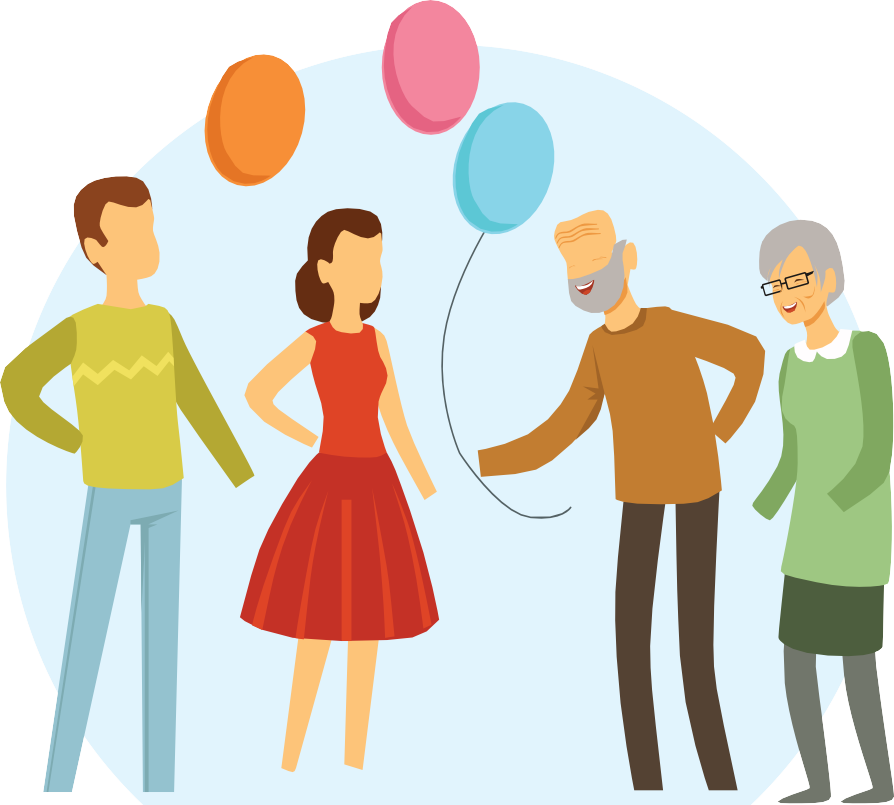 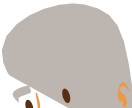 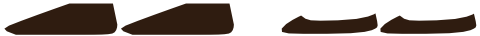 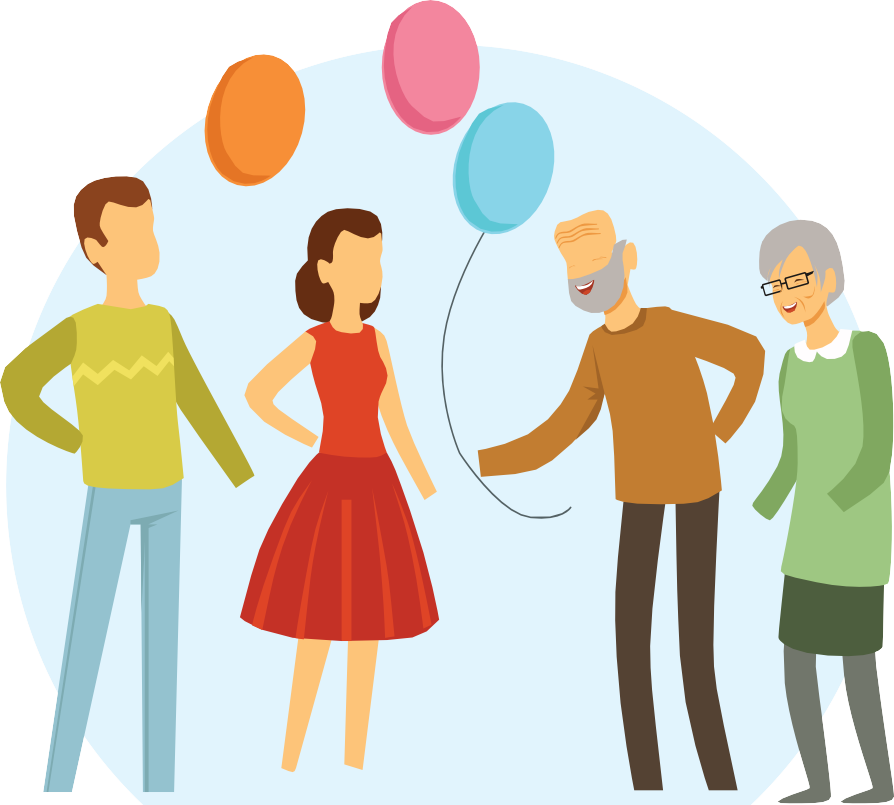 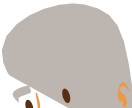 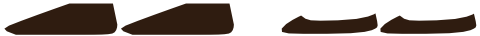 .J	L